РОССИЙСКАЯ ФЕДЕРАЦИЯКАРАЧАЕВО-ЧЕРКЕССКАЯ РЕСПУБЛИКАУПРАВЛЕНИЕ ОБРАЗОВАНИЯАДМИНИСТРАЦИИ УСТЬ-ДЖЕГУТИНСКОГО МУНИЦИПАЛЬНОГО РАЙОНА					  ПРИКАЗ  23.09.2022г.			г.Усть-Джегута				        №73     Об утверждении Плана мероприятий                                                              («Дорожная карта») по подготовке к проведению  государственной итоговой аттестации  по образовательным                              программам основного  общего и среднего общего образования                                                                           в Усть-Джегутинском муниципальном районе  в 2022-2023 учебном году              В соответствии с приказом Министерства  образования и науки  Карачаево-Черкесской Республики от 26.08.2022г. №794 « Об утверждении Плана мероприятий  («Дорожная карта») по подготовке к проведению  государственной итоговой аттестации по образовательным программам основного общего и среднего общего образования в Карачаево-Черкесской Республике в 2023 году» и в целях качественной подготовки к успешной сдаче ГИА  по образовательным    программам основного  общего и среднего общего образования  в Усть-Джегутинском муниципальном районеПРИКАЗЫВАЮ:   	1.Утвердить прилагаемый План мероприятий («Дорожная карта») по подготовке к проведению государственной итоговой аттестации по образовательным программам основного общего и среднего общего образования в Усть-Джегутинском муниципальном районе  в 2023 году (приложение).	2.Заместителю начальника Управления и консультанту  Управления образования:                                       2.1.Разместить на сайте Управления образования План мероприятий («Дорожная карта») по подготовке к проведению государственной итоговой аттестации по образовательным программам основного общего и среднего общего образования в Усть-Джегутинском муниципальном районе  в 2023 году.  2.2.Информировать  руководителей общеобразовательных организаций о Плане мероприятий («Дорожная карта») по подготовке к проведению  государственной итоговой аттестации по образовательным программам основного общего и среднего общего образования в Усть-Джегутинском муниципальном районе в 2023 году. 	3. Руководителям образовательных организаций:3.1.обеспечить своевременное и качественное исполнение включенных в План («Дорожная карта») мероприятий  по подготовке к проведению государственной итоговой аттестации по образовательным программам основного общего и среднего общего образования в Усть-Джегутинском муниципальном районе в 2022-2023  учебном году, возложив персональную ответственность за их исполнение на должностных лиц, ответственных за проведение государственной итоговой аттестации по образовательным программам основного общего (далее ГИА-9) и среднего общего образования  (далее ГИА-11); 3.2.на основании «Дорожной карты» разработать планы мероприятий по подготовке к проведению  ГИА-9 и  ГИА-11; 3.3.провести разъяснительную работу с педагогическими работниками, привлекаемыми к подготовке и проведению ГИА-9 и ГИА-11, участниками ГИА-9 и ГИА-11  и их родителями (законными представителями)  3.4.своевременно  и в полном объеме информировать о проделанной работе, согласно графику, проведения включенных в План  мероприятий («Дорожная карта») по подготовке к проведению государственной итоговой аттестации по образовательным программам основного общего и среднего общего образования в Усть-Джегутинском муниципальном районе  в 2022-2023 учебном году  Управление образования администрации Усть-Джегутинского муниципального района.	4.  Контроль  за  исполнением настоящего приказа оставляю за собой.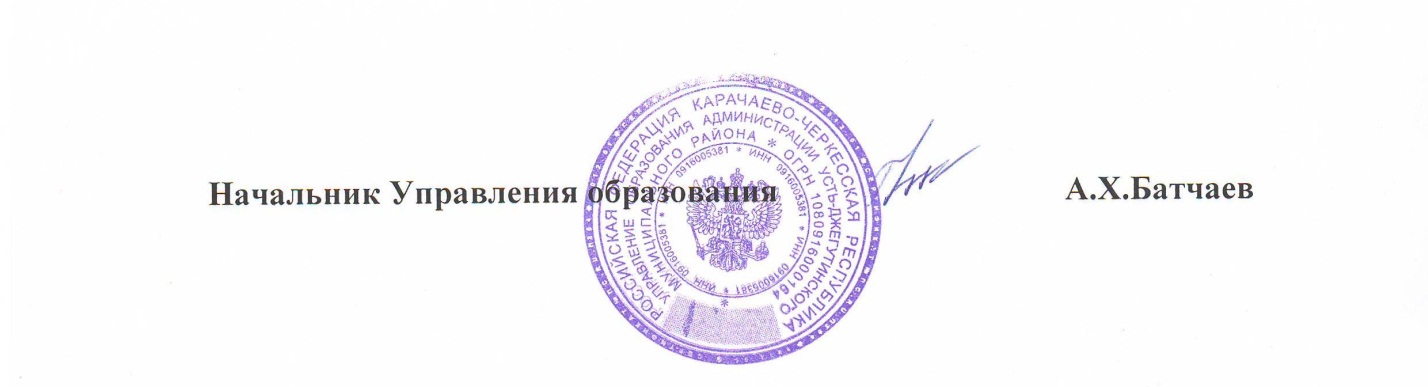 